Tarea N°4 para alumnos de física de 4tos años¡Hola chicos! Les enviamos la próxima tarea para entregar. La fecha que ponemos como límite es el 30 de abril. Si tienen inconvenientes no duden en plantearlos, así buscamos la forma de ayudarlos.Es importante que hagan todas las tareas. Si tienen alguna atrasada, expliquen los motivos y nos las mandan.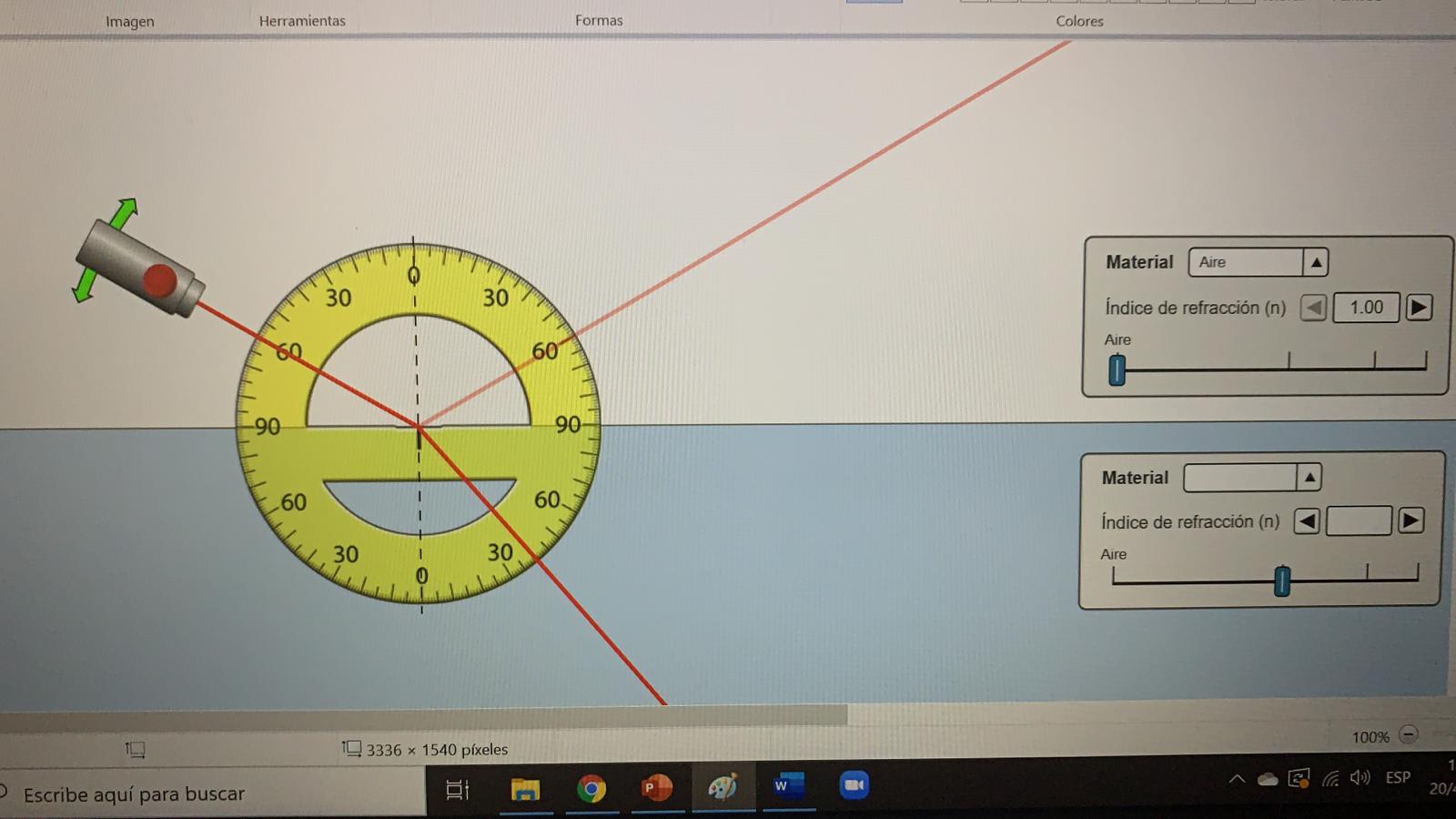 En la imagen se muestra una “captura” de pantalla un simulador en el que representa un haz de luz que viaja por el aire (n=1) e incide en la superficie de un líquido desconocido. Extrayendo toda la información que necesites de la imagen: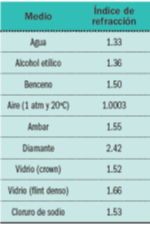 Señala el ángulo de incidencia e indica su valor.Señala el ángulo de refracción e indica su valor.Calcula el índice de refracción del medio desconocido (usando la Ley de Snell).Fíjate en la tabla de índices de refracción de qué medio podría tratarse.Tu trabajo lo deberás enviar por mail o por Crea (quedan anotados abajo los códigos para que ingreses a tu grupo). No olvides indicar nombre, apellido y grupo al que perteneces.mcarolinacorreag@gmail.com Cuartos 1-6-8-10-16-17-20 (Prof. Carolina Correa) castelli.dahiana@gmail.com Cuartos: 13-18-19-21-24-28-29 (Prof. Dahiana Castelli) maristela62garcia@gmail.com Cuartos: 4 (Prof. Maristela García)  irigaray.gottero@gmail.com Cuartos: 2-3-5-7-9-11-12-14-15 (Prof. Patricia Irigaray) DocenteGrupoCódigo CREADocenteGrupoCódigo CREACarolina Correa4°12XWF-G95P-4NZJGPatricia Irigaray4°25KF3-DWRF-RZ2TTCarolina Correa4°6P5PF-8GJB-WXGJCPatricia Irigaray4°358W2-QF65-HH8TMCarolina Correa4°8PW2C-QS48-48G3CPatricia Irigaray4°5B24Z-6JZS-RVTDHCarolina Correa4°10WXJG-KTT6-V8NQSPatricia Irigaray4°724JK-C7JQ-KF66MCarolina Correa4°16ZP7J-2FT2-CNBZQPatricia Irigaray4°9D8G6-VS6C-XDFH5Carolina Correa4°178D3W-4KN2-MJD83Patricia Irigaray4°112PTF-MT2M-38TDDCarolina Correa4°20NWBV-PSXV-WMR53Patricia Irigaray4°12QGQ4-9VXW-PMJVZCarolina Correa4°20NWBV-PSXV-WMR53Patricia Irigaray4°14RRPK-WN62-P8PMBCarolina Correa4°20NWBV-PSXV-WMR53Patricia Irigaray4°152W3K-H4FP-6ZFG5DocenteGrupoCódigo CREADocenteGrupoCódigo CREAMaristela García 4°4CHCD-J26V-WJMZQDahiana Castelli4°13M6G8-J3H6-3VGM7Maristela García 4°4CHCD-J26V-WJMZQDahiana Castelli4°18XS3V-MK25-VF4B6Maristela García 4°4CHCD-J26V-WJMZQDahiana Castelli4°193TBG-T7GZ-G5576Maristela García 4°4CHCD-J26V-WJMZQDahiana Castelli4°21R5ZR-7KTT-FH4CZMaristela García 4°4CHCD-J26V-WJMZQDahiana Castelli4°242XT9-962B-JZ5PZMaristela García 4°4CHCD-J26V-WJMZQDahiana Castelli4°282R4F-H3KC-T7FHGMaristela García 4°4CHCD-J26V-WJMZQDahiana Castelli4°297NRN-6DBT-FJ3MN